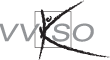 InhoudLESSENTABELLEN 		3VISIE 		5BEGINSITUATIE 		6ALGEMENE DOELSTELLINGEN 		7ALGEMENE PEDAGOGISCH-DIDACTISCHE WENKEN EN DIDACTISCHE
MIDDELEN 		8LEERPLANDOELSTELLINGEN EN LEERINHOUDEN		8PEDAGOGISCH-DIDACTISCHE WENKEN 		11EVALUATIE 		30MINIMALE MATERIËLE VEREISTEN 		31BIBLIOGRAFIE 		31VAKOVERSCHRIJDENDE EINDTERMEN 		34Lessentabellen:Zie www.vvkso.beVISIEPlastische opvoeding is een wezenlijk en noodzakelijk onderdeel van de algemene vorming van iedereen. Zij wil de jongeren helpen bij het zoeken naar zichzelf en hun plaats in de maatschappij, om zo in de samenleving op een zinvolle en authentieke manier te functioneren. Een samenleving die door technologie, efficiëntie en utilitarisme gekenmerkt  wordt en waaraan het onderwijs niet ontsnapt. De toenemende vervlakking om ons heen staat in schril contrast met “het zinzoeken”, het zoeken naar authenticiteit. De nood aan verinnerlijking wordt steeds groter. Dit steeds veranderend maatschappijbeeld heeft nood aan creatieve mensen, die inventief en origineel kunnen zijn en die steeds een oplossing vinden voor nieuwe problemen. Plastische opvoeding ontwikkelt bij jongeren de manier van denken die aan de basis ligt van de creativiteit. Ze ontwikkelt daartoe tevens de nodige attitudes van zelfvertrouwen en verantwoordelijkheid. Door het beeldend creëren helpt Plastische opvoeding hen om hun authenticiteit te vinden en zo op te groeien tot evenwichtige volwassenen.Jonge mensen inleiden in cultuur, raakpunten aanbieden die bijdragen tot de vorming van de universele mens, laten we bij voorkeur gebeuren vanuit het specifieke van de taal zelf. De beeldtaal heeft, zoals iedere taal, haar eigen structuur en wetmatigheden. De belangrijkste componenten: lijn, vorm en kleur beantwoorden aan de plastische eigenschappen van de waarneembare werkelijkheid, die de basis vormt van beeldtaal. Vanuit die waarneembare werkelijkheid nemen we beelden op in het visueel geheugen en in het geheugen van de tactiele waarneming. De beheersing van deze taal stelt ons in staat onze ideeën , gevoelens, ervaringen enz., te uiten. Hoe beter men deze taal beheerst, hoe meer men ermee kan uitdrukken.Het didactisch proces evolueert van beschouwen naar creëren. Vanuit de waarneembare werkelijkheid nemen we beelden op in ons visueel geheugen. De belangrijkste componenten van deze beschouwing zijn de natuur en de cultuur. De cultuur manifesteert zich in de ons omringende wereld, waarvan de beeldende kunst en de mediabeelden onderdelen zijn. Door het beleven van de natuur gaan we terug naar de oorsprong, naar de bron. Het ontdekken van structuren en ordening in de natuur is voor Plastische opvoeding de grootste uitdaging. Ieder onderwijsvak heeft een onderliggend cultuurgoed. Het onderliggend cultuurgoed van de beeldende vorming is de beeldende kunst uit het verleden en het heden. De kunstenaar toont ons op specifieke wijze zijn werkelijkheid. Kunstinitiatie zal de verbeelding opwekken, inspireren en uitnodigen om zelf te creëren. Beeldcultuur is onder andere via de massamedia (film, tv en video) sterk aanwezig in het leven van elke dag. Jongeren krijgen niet enkel hun vorming en opleiding op school, maar worden ook gevormd door de dagelijkse media-informatie, die merendeels via  beelden verloopt. Om de beeldcultuur te begrijpen is naar beelden leren kijken een eerste stap. Daarom willen we het waarnemingsvermogen bij jongeren aanscherpen en hen bewust leren omgaan met beelden, en die op een zinvolle wijze leren interpreteren.Tijdens het creëren zal het beeldend werk van de leerlingen inhoud en  betekenis krijgen. Er wordt hen gevraagd  zelfstandig en divergent te denken en vorm te geven aan hun eigen ideeën en hun belevingsinhouden. Alleen een eerlijk, authentiek werkstuk kan een correct antwoord zijn op een opdracht van Plastische opvoeding. Het  is  dan  ook belangrijk dat doorheen de vorming het grootste respect en de grootste aandacht  gaat naar het in vrijheid uitbouwen van een eigen visie op het gestelde probleem.We verwachten dat het vertrouwen in eigen kunnen bij de leerlingen groeit, en dat ze op zoek gaan naar de grenzen van hun mogelijkheden. Alle vermogens worden hierbij aangesproken: niet alleen het verstand, maar ook het hart en de intuïtie. Wanneer jonge mensen voor een stuk zelf het leerproces in handen mogen nemen, leren ze ontzettend veel omtrent zichzelf en hun plaats in de maatschappij. Wie de leerlingen tijdens het creatief proces observeert, zal merken dat ze bezig zijn met zeer waardevolle dingen. Hierin zit de belangrijkste waarde van Plastische opvoeding. Het gaat om meer dan het werkstuk, het gaat om persoonlijke groei, om begrippen als creativiteit, waarderend oordelen, empathie, zorg, authenticiteit, zelfstandig denken, beelddenken, zelfvertrouwen en zelfredzaamheid, samenwerking, waardenontwikkeling, esthetisch aanvoelen, enz.Plastische opvoeding binnen het christelijk geïnspireerd onderwijsHet is duidelijk dat de mens meer is dan zijn kennis en zijn kunde. Hij stelt vragen naar bezinning en  zingeving. “Een eerste stap op weg naar de beleving van de dieptedimensie is opvoeden tot verwondering. Verwondering betekent:  het wonder weer laten oplichten. Licht brengen in het donker van het alleen maar rationeel denken, in een wereld van verzakelijking en van vlakke vanzelfsprekendheid. Elk vak, elk aangeboden onderwerp zou een bron moeten zijn van verbazing en van verwondering. Jongeren de ervaring aanreiken van de werkelijkheid als een groot wonder is belangrijker dan het verkondigen van het mysterie. De zin voor verwondering wordt gewekt door het waarnemen van schoonheid in al haar vormen.” (Edith Cardoen)In Plastische opvoeding  kan een goed klimaat geschapen worden om dieper in te gaan op de zingeving van het bestaan. Jongeren worden geconfronteerd met de natuur en de cultuur, als inspiratiebron voor beeldende opdrachten.  Het observeren van de natuur brengt inzicht in haar groeikracht, haar structuur en ordening. Ze leidt tot verwondering en bewondering en tot een zuivere esthetische beleving. Dit helpt de jongeren  een eerste stap te zetten bij het ontdekken van het transcendente. Tijdens de kunstbeschouwing zien we hoe kunstenaars hun wereld verbeeld hebben en op zoek waren naar het unieke, naar het schone, naar de zingeving van hun bestaan.Door de beeldende communicatie, zij het beschouwend of vormgevend, gaan jongeren waarden ontdekken en zelf beleven. Elke ontmoeting met beelden is een ervaring van waaruit ze kunnen groeien. Hoe intenser deze is, hoe groter de kans op een verrijkende ervaring. Een belangrijke voorwaarde is  betrokkenheid en het engagement van de leerling. Door de beeldende expressie treden ook zij met zichzelf in dialoog. Ze uiten hun ervaringen, gevoelens, ideeën en emoties tegenover een aangeboden onderwerp op een eerlijke en authentieke wijze. Zo proberen ze binnen te dringen in zichzelf. Volgens Sint-Augustinus (4de - 5de eeuw) is dit inwendig beleven of binnendringen in onszelf een aspect van de omgang met God.In een beeldend werk tonen ze aan de anderen wie ze zijn, wat hen bezighoudt, in een eerlijke open houding tegenover de mens, de natuur, de wereld om hen heen. Zo ervaren ze het unieke van ieder mens. Tijdens  het  creatief proces wordt het  werkstuk dat groeit onder de handen van de leerlingen voortdurend geëvalueerd, naar vorm en inhoud. Er worden waarden toegevoegd en nieuwe waarden ontdekt: het waarachtige, het goede, het schone. Dit zinvol gebeuren schept zelfvertrouwen en vormt verantwoordelijkheidszin. Het vanzelfsprekende maakt plaats voor verwondering en bewondering, die ons doen doordringen tot het wezen der dingen.Dit is een toestand van hoogste creativiteit, waar waarden van de hoogste orde gelden. Dit is echt leven, waarin het ware geluk wordt ervaren, want het is deelnemen aan de schepping.BEGINSITUATIELeerlingenprofielIn de derde graad BSO vormen de leerlingen een meer homogene  groep wat hun leercapaciteiten, hun belangstelling en hun mogelijkheden betreft. Op cultureel en sociaal vlak blijven ze echter heel verschillend. Meestal komen ze uit dezelfde studierichting van de tweede graad. Een minderheid maakt bewust een nieuwe BSO-keuze en enkelen zijn via een omweg van ASO en/of TSO in het BSO terecht gekomen. Voor de leerkrachten is deze situatie iets comfortabeler dan in de tweede graad BSO. In de derde graad ontstaat er bij de leerlingen een groeiend bewustzijn van de eigen zelfstandigheid. Er is een duidelijk merkbare evolutie van begin naar einde vijfde jaar. Ook in het zesde jaar is er voor velen nog een opvallende progressie. De leerlingen verwerven geleidelijk aan een grotere maturiteit.Op school en thuis wensen ze behandeld te worden als volwassenen. Doch, sommigen overschatten zichzelf en willen of kunnen nog niet zelfstandig werken. Dit uit zich in nalatigheid bij het indienen van taken en het niet nakomen van afspraken in het algemeen. De leerlingen vragen naar begeleiding in hun kritische doorlichting van de samenleving. Hun houding is onrijp en emotioneel geladen. Bovendien leven ze vaak in een nieuwe gezinssituatie. Sommigen onder hen zijn moe en hebben “bewolkte” gedachten. Zij moeten vaak sterk zijn om te overleven.De meerderheid van de leerlingen is voor de praktijkvakken erg gemotiveerd en is daarbij heel gevoelig voor de erkenning van hun praktische bekwaamheid. Succesbeleving is voor hen meer dan ooit een noodzakelijkheid. Ze worden steeds vaker geconfronteerd met hun latere tewerkstelling o.a. door de stages. Het verbale aspect speelt hier een grote rol en moet de leerlingen helpen nuanceren en oordelen.Consequenties voor de leraarDe leraar zal een zekere gevoeligheid moeten ontwikkelen voor de interesses van de leerlingen. Een zekere empathie tegenover de jongeren met hun eigen leefwereld en cultuur zal noodzakelijk zijn. De leerkracht zal zijn/haar enthousiasme overdragen op de leerlingen en hen uitdagen hun creativiteit  aan te spreken. Hij zal de leerlingen leren kennen en aanvaarden om hen te helpen een positief en correct zelfbeeld op te bouwen. De didactische aanpak moet hierop gericht zijn onder meer door bemoedigend en stimulerend individueel te begeleiden en bij te sturen.De betrokkenheid van de leerlingen moet alle kansen krijgen. Daarom moet hij/zij waar enigszins mogelijk is,  inspraak verlenen bij de opdracht.Hij/zij zal duidelijke afspraken maken en zijn/haar verwachtingen uitspreken.De leerkracht zal voldoende middelen ter beschikking stellen, zodat de opdracht zelfstandig verwerkt kan worden.Hij/zij zal een omgeving creëren die uitnodigt om creatief te zijn en die mogelijkheden biedt de beeldende realisaties in de beste omstandigheden te tonen. De waardering voor hun werk zal hen het nodige zelfvertrouwen geven om verder te groeien tot gelukkige en evenwichtige mensen.Beeldende beginsituatieDe beeldende beginsituatie van de leerlingen kan zeer verschillend zijn, gezien zij uit verschillende studierichtingen van de tweede graad kunnen komen. De ontwikkeling van hun creatief denken en handelen zal hoofdzakelijk afhankelijk zijn van de genoten beeldende vorming in de vorige studierichting. Dit kan gaan van een minimum aan beeldende creativiteitsontwikkeling tot het reeds ontwikkelen van een eigen stijl. De esthetische normen die ze daarbij hanteren zijn niet steeds gefundeerd. Ze worden vaak sterk beïnvloed door de media. Dit houdt het gevaar in dat hun beeldend werk blijft steken in clichés en weinig inspirerende vormgeving. Het zoeken naar authenticiteit wordt hierdoor bemoeilijkt.ALGEMENE DOELSTELLINGENDe leerlingen:nemen een eerlijke open houding aan tegenover de mens, de wereld rondom hen, de natuur en de wereld van de beeldtaal;ervaren dat een groot aantal beelden dagelijks op hen afkomt;ordenen deze veelheid aan beelden,staan kritisch tegenover mediabeelden,zien dat de natuur de grootste harmonische ordening is, die ons rust en evenwicht geeft,gebruiken deze beelden als inspiratiebron in beeldende opdrachten;ontwikkelen, door de confrontatie met de beeldende kunst, interesse voor kunstwerken;onderscheiden het authentieke van het stereotiepe;nemen een creatieve houding aan tegenover beeldende en andere problemen;uiten hun gevoelens, ervaringen, ideeën en emoties op een eerlijke en authentieke wijze;zien en begrijpen het verband tussen PO en hun beroepspraktijk;gebruiken het plastisch verworvene in een vormgeving eigen aan de studierichting en besteden zorg aan  de presentatie van hun werken;ontwikkelen een gevoel voor schoonheid;voeren zelfstandig en in overleg met de anderen beeldende opdrachten uit;verwoorden hun standpunten omtrent het eigen werk en de beeldende kunst en vergelijken die standpunten met de mening van anderen;winnen aan zelfvertrouwen en respecteren ieders eigenheid;vinden plezier en voldoening in het beeldend vermogen en genieten van de creaties van anderen.ALGEMENE PEDAGOGISCH-DIDACTISCHE WENKEN EN DIDACTISCHE MIDDELENDe algemene doelstellingen zijn een basispakket van doelstellingen, die steeds terugkomen. Het is de bedoeling deze verder uit te diepen en er in functie van de studierichting leerinhouden aan te koppelen. De lessen Plastische opvoeding met hun specifiek karakter en vooral individuele begeleiding bieden alle kansen om te groeien naar een evenwichtige persoonlijkheidsontwikkeling. Plastische opvoeding  zal, waar mogelijk nauw aansluiten bij de typische vakken van de studierichting. Zo bieden zich tal van mogelijkheden aan tot vakoverschrijdende samenwerking. Dit betekent veelvuldig overleg met o.a. de collega’s van de praktijkvakken. Hiermee kan rekening gehouden worden bij het opmaken van de jaarplannen. Er kunnen afspraken gemaakt worden in verband met thema’s en opdrachten. Deze aanpak kan een voorbereiding zijn op de GP, waar zoveel mogelijk vakken in een werkstuk of opdracht worden geïntegreerd. De motivatie van de leerlingen zal toenemen als zij in de opdrachten hun toekomstige beroepspraktijk herkennen. Verder steunt hij/zij op zijn/haar professionaliteit en creativiteit.De vreugde die ze beleven bij het vormgeven van hun ideeën en de presentatie ervan doet hen geloven in de eigen mogelijkheden.LEERPLANDOELSTELLINGEN EN LEERINHOUDENDe leerplandoelstellingen die nu aan bod komen vormen een meerwaarde. De leerinhouden zullen in functie van de studierichting gekozen worden. Een aantal  leerplandoelstellingen, die op het dynamisch-affectieve domein liggen, zijn streefdoelen. Deze zullen niet bij alle leerlingen op hetzelfde niveau ontwikkeld  worden. Dit is echter geen excuus om niet ernstig over doelstellingen na te denken. Ze werden in drie componenten opgesplitst: waarnemen, vormgeven en attitudes.Achter de leerplandoelstellingen wordt verwezen naar de vakoverschrijdende eindtermen die in aanmerking komen. Achteraan het leerplan wordt de inventaris opgenomen van de VOET die in PO aan bod kunnen komen.WaarnemenVormgevenAttitudesPEDAGOGISCH-DIDACTISCHE WENKENDit leerplan is een graadleerplan, waarin de leerplandoelstellingen over de graad heen verspreid worden. Bij de jaarplanning zullen we niet alleen rekening moeten houden met het aantal aangeboden lesuren, maar ook met het niveau van de leerlingen bij de aanvang van het jaar. Dit zal tevens bepalend zijn voor de rangschikking van de doelstellingen en de vertaling in leerinhouden of concreet in lesopdrachten. In het jaarplan zorgen we voor een stijgende moeilijkheidsgraad binnen de vakinhouden.De vakgroepwerkingRegelmatig overleg tussen de vakcollega’s van de eigen school of van de Scholengemeenschap betekent permanente herbronning en vernieuwing van vakvisie en werkwijze en kan alleen maar bijdragen tot de kwaliteit van het vak.Het overleg geeft de nodige stimulans om de leerinhouden te actualiseren en te vertalen in lesopdrachten die ruimte laten voor een dynamische en creatieve aanpak.Binnen de school betekent samenwerking vaak gedeeld werk. Denken we aan de invulling van de jaarplannen, waar horizontaal en verticaal samengewerkt wordt, aan concrete afspraken in verband met de inrichting en uitrusting van het vaklokaal,  aan de aankoop van tekenmateriaal, aan de presentatie van het leerlingenwerk in het schoolgebouw e.a.Vakgroepwerking is eveneens noodzakelijk om gezamenlijke afspraken te maken in functie van  projectwerking, buitenschoolse activiteiten, het bezoek aan een tentoonstelling of  een kunstenaar. De integratie van nieuwigheden in het onderwijs zoals de Vakoverschrijdende eindtermen of de integratie van ICT kunnen een punt op de agenda zijn van de vakvergadering zijn.WerkgehelenOm met de beeldende activiteiten een zo ruim mogelijk geheel aan doelstellingen te realiseren, op gebied van waarnemen, vormgeven en attitudes opteren we voor een bundeling van opdrachten in werkgehelen.Het gegeven, bijvoorbeeld een thema, staat centraal. Vanuit verschillende opdrachten wordt er rond dit thema gewerkt.Een bundeling van opdrachten geeft de leerling beter zicht op het thema, vermits het uitgediept wordt in de verschillende deelaspecten, gaande van observatieoefeningen, het verzamelen van documentatie en informatie tot de verschillende twee- en driedimensionale beeldende opdrachten. We zorgen voor voldoende variaties in de deelaspecten.Willen we op de interesse van de leerlingen kunnen rekenen,  dan zijn  inleving en betrokkenheid nodig. Het aangebodene moet zoveel mogelijk in functie staan van de beroepspraktijk. Het is vanzelfsprekend dat een voortdurend overleg met de praktijkleraren wenselijk is.De aangereikte werkgehelen die nu volgen willen slechts de methode illustreren. Ze zijn uitnodigend bedoeld, geenszins dwingend. Het is aan de leraar om bij het bedenken van opdrachten ook hier zijn creativiteit en inventiviteit aan te wenden ter aanvulling of vervanging van de opgesomde voorbeelden.Inspiratie kan tevens geput worden bij andere werkgehelen.Waar Plastische opvoeding uit het fundamenteel gedeelte aangevuld wordt met een uur uit het complementair gedeelte, kan men de opdrachten met een U (uitbreiding) aanbieden.WERKGEHELEN: HAARTOOIThema: publiciteitThema: het hoofdHet kapsalonKindergrime (tweede jaar)WERKGEHELEN: VERZORGINGDe volgende werkgehelen werden geformuleerd met de bedoeling ze te realiseren in samenwerking met de collega’s van de vakken ‘Omgangskunde’ en ‘Zorg voor leef- en woonsituatie’.Thema: Sprookjes- kinderverhalen (kinderen)Thema: Carnaval (ouderen en kinderen)Thema: Feestvieren (ouderen en kinderen)Thema: Muziek (kinderen)Thema: Wandtapijt (ouderen)WERKGEHELEN: ORGANISATIEHULP (vakoverschrijdend met het vak Praktijk-Voeding)Thema: Monumenten – architectuurDit kan heel concreet gemaakt worden naar aanleiding van een bezoek aan een stad, evenement, buitenlandse reis, promoten van eigen stad of dorp, Open Monumentendag…Thema: PersonageThema: KipWerkgehelen: Brood- en banketbakkerij en confiserie (in nauwe samenwerking met de praktijkleraars)Thema bakkerijThema: Reclame - HuisstijlThema: DecoratieThema: PersonageWerkgehelen: Slagerij en verkoopklare gerechtenThema dierenThema: De jachtThema: Huisstijl	Leerplannen van het VVKSO zijn het werk van leerplancommissies, waarin begeleiders, leraren en eventueel externe deskundigen samenwerken.	Op het voorliggende leerplan kan u als leraar ook reageren en uw opmerkingen, zowel positief als negatief, aan de leerplancommissie meedelen via e-mail (leerplannen@vvkso.vsko.be) of per brief (Dienst Leerplannen VVKSO, Guimardstraat 1, 1040 Brussel).	Vergeet niet te vermelden over welk leerplan u schrijft: vak, studierichting, graad, licapnummer.	Langs dezelfde weg kan u zich ook aanmelden om lid te worden van een leerplancommissie.	In beide gevallen zal de Dienst Leerplannen zo snel mogelijk op uw schrijven reageren.EVALUATIEBij de evaluatie spreken wij een waardeoordeel uit over het resultaat van het onderwijsleerproces. Voor Plastische opvoeding kan dit een eindproduct zijn van een vormgevende opdracht, maar tevens het niet- tastbare resultaat bij de leerlingen op het vlak van de persoonsvorming. Leerkracht en leerlingen zijn beiden voortdurend bij dit beoordelingsproces betrokken. De leraar zal zich doorlopend moeten bezinnen over de kwaliteit van het pedagogisch-didactisch en creatief handelen.Evaluaties gebeuren in functie van doelstellingen. Deze zijn bij de productevaluatie duidelijk omschrijfbaar. Wij denken aan: authentiek werken, expressie van een beleving, omgaan met beeldaspecten, persoonlijke techniekbeheersing e.a. De leer- en groei-effecten, aan de orde tijdens het proces, zoals inzet, zichzelf ontdekken, betrokkenheid bij de opdracht, doorzettingsvermogen, kritische zin, groeien naar zelfstandigheid en  verantwoordelijkheid, samenwerking e.a. behoren tot de procesevaluatie. De vorming van de totale persoonlijkheid blijft hier de hoofddoelstelling.In de vakgroep en in overleg met de directie kunnen evaluatiecriteria opgesteld worden. Om de leerling zicht te geven op zijn eigen handelen gedurende de verschillende werkfasen binnen de opdracht kan het nuttig zijn te werken met een werkfiche, een evaluatiestappendocument of een logboek. Hiermee kan de leerling zijn eigen werkwijze beoordelen. Deze gegevens kunnen door de leerkracht bij de beoordeling van de  attitudes verwerkt worden. Samen met de  productevaluatie krijgen we een correcter beeld van het totale leerproces. De evaluatie dient om de leerlingen te confronteren met zichzelf en met de wijze waarop zij een plastisch probleem oplossen. De bedoeling is aanmoediging om het beste in zichzelf te ontdekken en te geven. De leraar zal tijdens het evaluatieproces inspireren, leiding geven zonder te dwingen. Het zal een permanente evaluatie zijn, omdat het realiseren van de doelstellingen afhankelijk zal zijn van de kwaliteit van het proces. Het mag geen beoordeling worden door middel van toetsen of proeven.Wij zullen voldoende tijd besteden aan klassikale evaluaties. Deze bieden optimale kansen tot sociale vaardigheden, de verwoording van eigen standpunten en het gebruik van de vakterminologie.MINIMALE MATERIELE VEREISTENOm de diverse inhouden te kunnen realiseren moet er voldoende aandacht  besteed worden aan het vaklokaal en de accommodatie. Een apart lokaal is dan ook een noodzaak. Door een efficiënt gebruik van het lokaal kunnen tijd en moeite gespaard worden. Het beheer en de zorg van dit lokaal maakt deel uit van de onderwijsopdracht van de leerkracht. Hij of zij kan er een eigen sfeer creëren door het werk van leerlingen, reproducties, documentatie en inspiratiebronnen uit te hangen. Het werkt bevorderlijk dat de leerlingen met eigen en andermans werk geconfronteerd worden.Het lokaal dient vooral ruim te zijn en grote werktafels bevatten. Deze laatsten zijn liefst voorzien van een afwasbaar en krasvrij werkblad. Onmisbaar is tenminste één spoelbak met stromend water.Een goede verlichting is onontbeerlijk. Daarnaast zijn enkele losse spots handig bij waarnemingstekenen. Het lokaal moet kunnen verduisterd worden voor het tonen van dia’s en videofilms.Om de leraar toe te laten zelf optimaal gebruik te maken van de beeldtaal tijdens de les is een ruim bord een must. Een bijhorende witte zijde geeft niet alleen de mogelijkheid te projecteren maar men kan er ook duidelijker illustratiemateriaal tegen presenteren. Andere presentatiewanden zijn noodzakelijk om het tweedimensionale beeldend werk van de leerlingen en allerhande inspiratiemateriaal tegen te bevestigen. Er kan verder een beroep gedaan worden op de vele mogelijkheden die een school biedt om het leerlingenwerk te presenteren. Open rekken zijn handig om ruimtelijk werk op te plaatsen. Daar de leerlingen werken met veel verschillende materialen en gereedschappen is het noodzakelijk om over voldoende opbergruimte te beschikken liefst met een afsluitbaar gedeelte voor het materiaal van de leraar en de school. Hierbij is het belangrijk dat de leraar voldoende aandacht besteedt aan de organisatie en zorg voor het materiaal.Het klassieke individuele materiaal van de leerlingen voor beeldende opdrachten zoals potloden en kleurpotloden, verf en  penselen, pen en stiften hoort als gemeenschappelijk schoolmateriaal aangevuld te worden met onder andere houtskool, zachte en oliepastels , aquarelverf,  tekenpapier van allerhande formaten en kleuren.Een klasbibliotheek met vakliteratuur, tijdschriften, boeken en documentatiemappen werkt ondersteunend en moet door de leerlingen gemakkelijk te bezoeken zijn. Een diaprojector, tv, video en computer zijn eveneens wenselijk in het lokaal of in de directe omgeving ter beschikking.BIBLIOGRAFIEKunstbeschouwing als inspiratiebronBLOSSFELD KARL, Art forms in the plant world, 120 full-page photographs, Dover publications New York.ISBN: 0- 486-24990-5BLOSSFELD KARL, Photographs, Taschen,.ISBN: 3- 8228-9319-6DELAUNAY SONIA, Art into Fashion, George Braziller New york, 1986. ISBN: 0-8076-11-66-2LAING JOHN EN WIRE DAVID, Encyclopedie van tekens en symbolen, Atrium.MORRIS WILLIAM, William Morris by himself, Designs and writings, Edited by Gillian Naylor, Macdonald & Co, 1988. ISBN: 0- 356-15320-7MOORE HENRY, Animals, Bernard Jacobson Gallery/ aurum Press. ISBN: 0906053420Bijzondere didactiek en methodiekBARTLETT JENNIFER, In the garden (allerhande teken en schildertechnieken). ISBN: 0-8109-0709-7BECKMAN BEN De jacht, Atrium.BERGEN, H., Etaleren stap voor stap, (Reeks ) Den Gulden Engel, Antwerpen. ISBN: 90-5035-393-2BENSHOP, S., BRINK, P.,  Sieraden, Elmar Creatief.CAPON, D. Het koekje, Lannoo, Tielt, 1999.DE NAEYER MARLEEN, Sierlijk schotels schikken, Lannoo, Tielt, 1999.DESCHACHT, H EN WAGNEIN, G., Brood- en kleingebak, Lannoo, Tielt, 1999.EVENS INGE,  Het complete papierboek, Cantecleer, 1991.GABRIËL, J.-P., Wittamer, Lannoo, Tielt.GERRITSE, A., Het fenomeen kleur, Cantecleer, De Bilt. 1978 ISBN:90 213 0055 9GERRITSEN FRANS, Evolutie van de kleurenleer, Cantecleer bv de Bilt.FAITH SHANNON, Veelzijdig papier verwerken en decoreren, Gaade.IBOU PAUL, Logo World. ISBN: 90 71614- 11-4LAING JOHN en WIRE DAVID, Encyclopedie van tekens en symbolen, Atrium. ISBN: 90 6113 572 9PEDERSEN B. MARTIN, Graphis Poster, ( jaarlijkse uitgave) Graphis Press Corp, Zürich.PROOT I. Marsepein, Lannoo, Tielt, 2001.ITTEN J., Kunst en kleur, Cantecleer, De Bilt, 1973.VAN DER AA WIM, 33 Burgers, uitgeverij MIM, Lakborslei, Deurne.RADICE JUDI, Shopping Bag Design 2, Creative Promotional Graphics, PBC International, New York, 1986. ISBN: 0- 86636-143 XSCHASFOORT BEN, Tekenen en didactiek, Wolters-Noordhoff, Groningen, 1999. ISBN: 90/01/77321/5SCHASFOORT BEN, Uitgangspunten voor didactiek en beeldbeschouwen. ISBN: 1091786593SMEETS R., Ornament, symbool en teken, Tächen Verlag, Keulen.TURNER RALPH, Jewelry, Thames and Hudson.UCHIDA SHIGERU, Package design in Japan, Benedikt Taschen, 1989. ISBN 3-8228-0393-6ZOMER & KEUNING, Kleur, Boeken B.V., Ede. ISBN: 90/210/3930/3TijdschriftenFood en Meat De slager, uitgeverij: Witdouck, Wieke.Decoreren stap voor stap, EPN International NV, Pulderbos, Zandhoven Fleur creatief, Rekad uitgeverij.CD-ROMRichmont Fachbuch, Swiss Art in Chocolate, (Reeks), Luzern.Kijk op Kunst, ISBN: 90 5432-294.2Het mooiste museum van de wereld, ISBN: 90-209-3883-5Escher Interactief, ISBN: 90 229 4264 3VAKOVERSCHRIJDENDE EINDTERMENUit de vakoverschrijdende eindtermen voor de derde graad werd een keuze gemaakt die in de PO-lessen aan bod kunnen komen. Deze kunnen aangevuld worden rekening houdend met de eigen schoolcultuur.REALISATIEMOGELIJKHEDEN IN PLASTISCHE OPVOEDINGLeren leren (LELE)3	De lln. kunnen diverse informatiebronnen en – kanalen kritisch selecteren en raadplegen met het oog op te bereiken doelen.	Opzoeken van informatie ter voorbereiding van de creatie in functie van het onderwerp, beeldaspecten en de techniek (in functie van de Geïntegreerde proef).4	De lln.kunnen zelfstandig informatie kritisch analyseren en synthetiseren.	Verwerken van de opgezochte informatie in persoonlijke opdrachten (bv. GP).7	De lln. kunnen op basis van hypothesen en verwachtingen mogelijke oplossingswijzen realistisch inschatten en uitvoeren.	Tijdens het creatief proces de juiste werkwijze volgen om een bepaald resultaat te bekomen, eventueel via logboek of werkfiche.10	De lln. kunnen een realistische werk- en tijdsplanning op langere termijn maken.11	De lln. kunnen hun leerproces sturen, beoordelen op doelgerichtheid en zonodig aanpassen.12	De lln. kunnen toekomstgerichte conclusies trekken uit leerervaringen.	Voor samengestelde opdrachten of verschillende deelaspecten van een project een juiste planning maken, er zich aan houden en de werkwijze evalueren. Er conclusies voor volgende opdrachten uittrekken met eventuele neerslag op werkfiches, logboek, evaluatiestappendocument e.a.13	De lln. kunnen de oorzaak van slagen en mislukken objectief toeschrijven.	Tijdens individuele of klassikale evaluatie nagaan waar het binnen de beeldende opdracht fout ging.15	De lln. kunnen communiceren over hun eigen interesses, capaciteiten en waarden.16	De lln.kunnen een positief zelfbeeld ontwikkelen op basis van betrouwbare gegevens en daarover	communiceren. 	Tijdens brainstorming, bij taakverdeling, bij klassikale of individuele gesprekken en evaluaties.	Bij het slagen van de opdracht is de succesbeleving belangrijk voor het zelfvertrouwen.Sociale vaardigheden (SOVA)4	De lln. communiceren doelgericht, bv:toetsen elkaars interpretatie en stemmen die zo nodig op elkaar af;brengen de eigen gevoelens en gedachten tot uiting;herkennen en gaan om met vooroordelen en uitingen van ongepaste beïnvloeding.
5	De lln. hebben er oog voor dat ze wensen en situaties benaderen vanuit eigen en andermans authenticiteit en expressie.	Dit is inherent aan het creatief proces en de evaluatie.6	De lln. helpen mee aan het formuleren en realiseren van groepdoelstellingen door bv.contacten te maken;te overleggen en afspraken te maken;taken en functies te verdelen;belangen af te wegen en te bemiddelen;bij te dragen aan een goed functioneren van de groep als groep.
8	De lln. streven naar een evenwicht tussen eigen wensen, verlangens en belevingen en het groepsbelang.	Bij inspraak in de opdracht en groepswerk.10	De lln. engageren zich om een eigen verantwoordelijkheid op te nemen.	Bij taakverdeling in een groepsopdracht, bij opdrachten op stageplaatsen, bij schoolopdrachten, bij het onderhoud van het vaklokaal e.a.Milieueducatie (MIED)3	De lln.zijn bereid om de milieureglementering toe te passen.	Bij het sorteren van de afval (vooral bij ruimtelijke opdrachten).4	De lln. hebben bij het kopen van goederen en verbruiken oog voor nieuwe milieuvriendelijke alternatieven of kleinschalige initiatieven in het kader van een duurzame ontwikkeling.	Bij het maken van materiaalkeuze ( vooral bij ruimtelijke opdrachten ).Gezondheidseducatie (GEED)8	De lln. participeren aan het gezondheids-en veiligheidsbeleid op school en in hun omgeving.	Op een veilige wijze omgaan met het materieel, nodig voor beeldende opdrachten  (lijmpistool, snijmessen e.a.).	Bij buitenschoolse activiteiten (bezoek aan tentoonstelling) leefregels respecteren i.v.m. veiligheid en gezondheid (bv niet roken).10	De lln. tonen respect voor zichzelf en anderen zoals personen met andere geaardheid, uit andere etnische groepen, uit andere culturen en met andere denkwijzen en overtuigingen.11	De lln. herkennen bij zichzelf en bij anderen signalen van diverse vormen van partner- en sociale  druk, fanatisme, discriminatie en onverdraagzaamheid en reageren daar passend en tijdig op. 	Bij de bespreking van lesopdrachten (taakverdeling) en de realisatie en evaluatie, respect tonen in de spontane omgang met ‘alle’ klasgenoten en indien nodig het opnemen voor mekaar.Muzisch - creatieve vorming (MUZI)1	De lln. staan open voor diverse muzisch-creatieve uitingen, zoals dans, design, beeldende kunst, architectuur …	Bij een  kunstbeschouwing of bij een bezoek aan een stad, tentoonstelling …2	De lln. ervaren muzisch-creatieve uitingen als verrijkende inspiratie om te functioneren in eigen leefwereld en om zich te kunnen inleven in die van anderen.	Bij de kunstbeschouwing en bij eigen creaties en groepswerk.3	De lln. kunnen bij eigen muzisch-creatieve uitingen waarden en gevoelens betrekken, er vorm aan geven en dit als verrijkend ervaren.	Dit is eigen aan iedere PO-les4	De lln. zien in dat ten gevolge van nieuwe technieken en materialen de kunsten, de techniek en de wetenschappen meer en meer integreren.	Bij kunstbeschouwing, bezoek aan tentoonstelling, via internet e.a.plastische opvoedingderde graad bSOBrood- en banketbakkerij en confiserieSlagerij en verkoopklare gerechtenOrganisatiehulpHaarzorgVerzorgingLEERPLAN SECUNDAIR ONDERWIJSSeptember 2003LICAP – BRUSSEL D/2003/0279/017plastische opvoedingderde GRAAD bSOBrood- en banketbakkerij en confiserieSlagerij en verkoopklare gerechtenHaarzorgOrganisatiehulpVerzorgingLEERPLAN SECUNDAIR ONDERWIJSLICAP – BRUSSEL D/2003/0279/017September 2003(vervangt D/1992/0279/039 en D/2001/0279/053)LEERPLANDOELSTELLINGENDe leerlingenLEERINHOUDENhebben aandacht voor beroepsgerichte vorm-geving (LELE 3,4) (MUZI 1,2)observatieoefeningen o.a.decoraties voor het kapsalongrafische vormgeving van uitnodigingen, aankondigingen, affiches…nemen aandachtig het aangeboden onderwerp waar (MUZI 1)elementen uit de natuur en cultuurbeseffen dat waarnemingsoefeningen de basis vormen voor de vormgeving van de beroepspraktijk (MUZI 1,2)beeldende kunst, natuurelementen, videoclipontdekken het authentieke en onderscheiden het van het stereotiepe (MUZI 1)in eigen beeldend werktijdens observatieoefeningenbij gebruik van ICTbeseffen dat beelden kunnen manipuleren door hun boodschap en zeggingskrachtkunstbeschouwingenkleurtoepassingenmediabeeldenproducten eigen aan de studierichtingLEERPLANDOELSTELLINGENDe leerlingenLEERINHOUDENleggen ideeën vast door middel van schetsen en voorontwerpen (MUZI 3)schetsen, collages, maquettes en andereontwikkelen creatieve ideeën vanuit de behoefte van stages, beroep of doelgroep (MUZI 2,3)brainstorming, doelgroep, behoeftenverwerken beeldaspecten in functie van de opdracht tot een harmonisch geheel (LELE 3)    (MUZI 3)punt, lijn, vlak, volumekleurtonen en kleurtinten, vormen van kleur-mengen(subtractief, additief en partitief)expressieve vormen en suggestieve vormenstatische en dynamische vormenstructuur en textuurlicht en schaduwritme en bewegingkiezen techniek en materiaal in functie van de vorm geving en kiezen het juiste gereedschap in functie van het materiaal (MIED 3,4) (GEED 8) (MUZI 4)potloden, kleurpotloden, aquarelverf, plakkaat-verf, pastels, inkten, markers en andere materialen voor ruimtelijke vormgeving: papier, karton, plastiek, rubber, metaal, organische en andere vindmaterialenherkennen en benoemen de gebruikte materiaal-soortenbrengen tekst en beeld harmonieus samen en ont-wikkelen een persoonlijke presentatiestijllay-out van aankondiging, uitnodiging e.a.huisstijl: logo, verpakking e.a.verzamelen informatie en documentatie (LELE 3)documentatie in functie van de opdrachtnatuur- en cultuurbeeldenpresenteren hun creaties en die van anderen op aantrekkelijke wijze (MUZI 4)passe-partout, tentoonstellingen, in het school gebouw e.a.LEERPLANDOELSTELLINGENDe leerlingenLEERINHOUDENgebruiken de juiste vakterminologiebegrippen van kleurenleer en vormaspectencompositieregelsspreken appreciaties uit over allerhande beeldende uitingen (SOVA 4)kunst, film, reclamebij evaluaties en presentatiesnemen een kritische houding aan tegenover het eigen werk en dat van anderen (SOVA 4)	  tijdens het creatief proces, de beeldbeschouwing, de evaluatiemomentenaanvaarden de reacties van anderen op het eigen werk (SOVA 4)tijdens de evaluatie, groepsgesprek …tonen hun solidariteit via groepswerk om de eigen inbreng af te stemmen op de kwaliteit van het geheel (SOVA 4,5,6,8)via groepswerk, gezamenlijke presentaties …leren het anders zijn accepteren, respecteren enwaarderen (SOVA 4) (GEED 10)tijdens het creatief procesworden weerbaarder tegenover mediabeelden    (LELE 4) (SOVA 4) bij bespreking van affiches, reclamespots, video, soaps …gebruiken informatiebronnen ter voorbereiding van beeldende opdrachten (LELE3)documentatie en informatie over een stijl, kunstenaarpresentatie, modebeeld via vaklectuur, internetontwikkelen een gevoel voor schoonheidtijdens de beeldende opdrachtenwinnen aan zelfvertrouwen bij het oplossen van beeldende opdrachten (LELE 3)beleven vreugde in het creëren van werkstukken   (LELE 16)tijdens het proces en bij de presentatie van de werken1.1	Ontwerpen van een logo voor het kapsalon1.1	Ontwerpen van een logo voor het kapsalonVormgeving:een monogram-logo ontwerpen met letters van eigen naam, eventuele toevoeging van stilering uit waarneming gebruiksvoorwerpen uit het salon (zie opdracht 2de graad)aandacht voor de herkenbaarheid en het karakteristiekeevenwichtige wit-zwartverdeling en kleurtoepassingTechniek:dekkende plakkaatverftechniekBeeldbesch.:bestaande logo’s Paul Ibou, graphis-boeken1.2	Ontwerpen van een naamkaartje1.2	Ontwerpen van een naamkaartjeVormgeving:ontwerpen van een verantwoorde lay-out voor een persoonlijk visitekaartje van de zaakharmonie creëren met logo en tekstmet computer logo inbrengen en  tekst plaatsenTechniek:ontwerpfase: zwarte stiften en plakkaatverfuitvoeringsfase: vormgeving via computerBeeldbesch.:vakliteratuur over huisstijlbestaande mooie naamkaartjes van kapsalons1.3	Ontwerpen van inpakpapier (U)1.3	Ontwerpen van inpakpapier (U)Vormgeving:ontwerpen van origineel grafisch inpakpapiercompositie: door herhaling ritmische ordening bekomen met het logoTechniek:plakkaatverf of stiftenbeperkte kleurenkeuze, rekening houdend met de huisstijlBeeldbesch.:bestaande voorbeelden van grafisch inpakpapier1.4	T-shirt met logo als kappersuniform (U)1.4	T-shirt met logo als kappersuniform (U)Vormgeving:aanbrengen van logo op T-shirt (of handdoek of kapmantel voor de klant)Techniek:manueel schilderen met textielverf of zeefdruk en stempeltechniekBeeldbesch.:bestaande voorbeelden1.5	Affiche of aankondiging van actie of promotie (U)1.5	Affiche of aankondiging van actie of promotie (U)Vormgeving:ontwerpen van basisvormgeving met logo en tekst te gebruiken voor publicitaire actiesTechniek:via computer tekst en beeld samenbrengenBeeldbesch.:boeken over grafische vormgeving1.6	Decoratief reliëf met logo (U)1.6	Decoratief reliëf met logo (U)Vormgeving:decoratief paneel ontwerpen met logo voor het kapsalonreliëf bekomen in verschillende logo-onderdelenTechniek:logodelen uitsnijden in karton eventueel ribkartonBeeldbesch.:bestaande blikvangers, reclamewereld2.1	Waarneming van modisch kapsel en opsteekkapsel2.1	Waarneming van modisch kapsel en opsteekkapselVormgeving:waarnemingsstudie van het hoofd, de onderdelen en de onderlinge verhoudingenstudie van het kapsel met aandacht voor de structuur en de plasticiteit  integratie van de technische tekeningTechniek:gevoelige lijnvoering met het potlood grafische uitwerking met de stiftBeeldbesch.:kapsels uit de kunst: bv Rembrandt, R. Wouters, H. Matisse, P. Picassoactuele kapperstijdschriften, vaklectuur2.2	Creatie eigentijdse kapsels2.2	Creatie eigentijdse kapselsVormgeving:ontwerpen van reeks eigentijdse kapsels op hetzelfde  hoofd, vooraf gestileerd en opgebouwd in een persoonlijke compositievreemde culturen (Afrikaanse, Japanse …) zullen het uitgangspunt zijn voor de ontwerpenTechniek:gecombineerde techniek: collage met gekleurd papier en plakkaatverf, contouren met                stift en wascoKunstbesch.:kapsels uit vreemde culturen en kunstgeschiedenisuitvoeringstechniek: Pop-art: A.Warhol, R. Lichtenstein e.a.2.3	Creatie fantasiekapsel (U)2.3	Creatie fantasiekapsel (U)Vormgeving:ruimtelijk ontwerp van  fantasiekapsel met vreemde materialen te gebruiken als blikvanger in het  kapsalon, voor theater of geïntegreerd in een hedendaags kapselharmonie creëren in vorm, kleur en materiaalgebruikTechniek:afhankelijk van het gekozen materiaalpapier, plastiek, textiel, rubber, metaal, organisch of ander vindmateriaalBeeldbesch.:kindertheaterpruiken, tekenfilms e.a.historische kapsels2.4	Creatie haarspeld of haardecoratie (U)2.4	Creatie haarspeld of haardecoratie (U)Vormgeving:functionele vormgeving van speld, kam of decoratie in harmonie met het kapselstilering van organische elementen: bloemen, planten, vissen, vogels, vlinders e.a.vormgeving afgeleid van kunstperiode bv: Oudheid, Art-Nouveau e.a.Techniek:de techniek wordt bepaald door het materiaalBeeldbesch.:fauna en floraallerhande kunststromingen3.1	Lichtreclame voor het kapsalon3.1	Lichtreclame voor het kapsalonVormgeving:ontwerp van lichtreclame voor een kapsalon, gebaseerd op eigen naamvertrekkend van het eigen vlotte handschrift, uitzuiveren, stileren en omzetten in dubbele lijnvoeringTechniek:Uitwerken in het groot met dikke zwarte stift en fluorescerende markeerstiften om het      neonlicht te suggererenBeeldbesch.:bestaande neonreclamesKunstbesch.:Bruce Nauman, Rombouts en Droste e.a.3.2	Collage- assemblage3.2	Collage- assemblageVormgeving:extravagante foto van hoofd wordt bewerkt met kleurtonen of toegevoegde knipselshet bewerkte beeld wordt op het achterplan in een kader geplaatstop het voorplan wordt de lichtreclame toegevoegd, rekening houdend met kleurharmonieTechniek:collage, stiftenhouten of kartonnen kaderKunstbesch.:Liliane Vertessen, Andy Warhol e.a.3.3	Blikvanger: Spuitbus en verpakking3.3	Blikvanger: Spuitbus en verpakkingVormgeving:ontwerpen van een spuitbus ‘styling mousse’ en de bijhorende verpakking naar een   kunstbeschouwing bv gouacheknipsels van Matisseontwerpen van originele decoraties na bestudering van bestaande modellen en inleving in de kunstenaarmet de uitgevoerde modellen kan een driedimensionale compositie gemaakt worden als blikvanger voor het kapsalon (display)een eventuele tweedimensionale vergroting van een detail van het product kan een aanvulling bij de blikvanger vormenTechniek:afhankelijk van de gekozen kunstenaarBv Matisse: collage van gouache-knipselsKunstbesch.:P. Picasso, H. Matisse, P. Klee , A. Warhol e.a.4.1	Waarneming van kindergezichtjes4.1	Waarneming van kindergezichtjesVormgeving:schetsen van verschillende kindergezichtjes in vooraanzicht naar foto’saandacht voor de karakteristieke vorm van het hoofd en de onderlinge verhoudingen van de onderdelen van het gelaatTechniek:potlood, krijtKunstbesch.:kindergezichten uit de kunst4.2	Ontwerpen: Kindergrime4.2	Ontwerpen: KindergrimeVormgeving:ontwerpen van kindergrimes, met aandacht voor het karakteristieke en beperking tot het essentiëlestileringen van dierenkoppen ontwerpen naar figuren uit de animatiefilmontwerpen naar figuren uit de sprookjeswerelduitvoering van het ontwerp op het gelaatTechniek:ontwerp: potlood, kleurpotloden, stiften, plakkaatverfrealisatie: grimeerverf en typische atributtenBeeldbesch.:fotomateriaal uit het dierenrijk, tekenfilm, stripverhaal, circus e.a.1.1	Keuze maken van een welbepaald sprookje of kinderverhaal1.1	Keuze maken van een welbepaald sprookje of kinderverhaalVormgeving:opzoeken van de personages en hun specifieke kenmerkenopzoeken van documentatie rond de personagesstudie en schetsen naar de documentatieTechniek:potlood, stift, balpen, penseel en inktBeeldbesch.:illustraties uit kinderboeken1.2	Ontwerpen van handpoppen of vingerpoppen1.2	Ontwerpen van handpoppen of vingerpoppenVormgeving:ontwerpen van eenvoudige handpoppen of vingerpoppen die de personages verbeeldenaandacht besteden aan de typische kenmerken van de figuren (aankleding) en de expressiviteit van het hoofdmateriaalkeuze in functie van de keuze van de pop en haar kenmerkenTechniek:papier-maché, stof, papier, karton, wol, e.a.Beeldbesch.:goede voorbeelden van expressieve theaterpoppen1.3	Opbergdoos voor de poppen of decor1.3	Opbergdoos voor de poppen of decorVormgevingvertrekken van een eenvoudige doosvormdeze doos aanpassen aan het verhaal (decoreren in functie van het karakteristieke)het decor kan in taferelen verdeeld worden en met stempeldruk beschilderd (kleinsten)Techniek:karton, papier, zijdepapier, verf, stof e.a.Beeldbesch.:voorbeelden van Japans inpakkenkinderboekjesdecors uit poppentheater1.4	Affiche voor het poppentheater1.4	Affiche voor het poppentheaterVormgeving:ontwerpen van affiche voor de voorstelling van het poppentheaterop expressieve wijze een karakterpop weergevenlay-out: een duidelijk en aangepast lettertype voor de tekst: wat, waar, wanneerTechniek:beeld: plakkaatverf of collagetekst: met computer vormgegevenBeeldbesch.:goede bestaande affiches ontleden2.1	Waarneming maskers2.1	Waarneming maskersVormgeving:studie van en schetsen naar bestaande maskersopzoeken van het karakteristieke en het geheel plastisch weergevenTechniek:potlood, houtskool of andere techniekBeeldbesch.:maskers uit alle culturen2.2	Ruimtelijk masker (draagbaar of niet)2.2	Ruimtelijk masker (draagbaar of niet)Vormgeving:eigen ontwerp maken aan de hand van documentatie en rekening houdend met de doelgroep (kinderen of bejaarden)ruimtelijke realisatie van het ontwerp in aangepaste verwerkingstechniekdocumentatiemap aanleggen met mogelijke verwerkingstechniekenTechniek:keuze in functie van de doelgroep aan de hand van documentatiemapknippen en verschuiven, op papierenzak, papier-maché e.a.Beeldbesch.:maskers uit verschillende culturen2.3	Ontwerpen van kindergrime (zie Haartooi)2.3	Ontwerpen van kindergrime (zie Haartooi)Vormgeving:schetsen  van grimes aan de hand van documentatie van dieren, circus- en  sprookjesfiguren e.a.stilering in eenvoudige vormgevingkleurweergave in beperking van enkele kleurenTechniek:ontwerp: potlood, kleurpotloden of stiftenrealisatie op het gelaat: grimeverf en eventuele attributen2.4	Ontwerpen van hoedjes, kroontjes, brillen, slingers e.a.2.4	Ontwerpen van hoedjes, kroontjes, brillen, slingers e.a.Vormgeving:aan de hand van documentatie genoemde voorwerpen ontwerpen en uitvoerenkleur en vormgeving aanpassen aan doelgroepTechniek:papier, karton, metaaldraad, natuurlijk materiaal, taartenonderleggers, zijdepapier,   krantenpapier e.a.Beeldbesch.:sprookjesboeken, circusfiguren, animatiefilm, stripverhalen e.a.2.5	Decoratie van ruimte2.5	Decoratie van ruimteVormgevingsamenbrengen van alle realisaties uit dit werkgeheel en hiermee de ruimte smaakvol decoreren in functie van de doelgroep compositieregels toepassen tegen wanden, op kasten of sokkels, in de ruimte e.a.Techniekde versieringselementen samenbrengen en bevestigen in aangepaste techniekBeeldbesch.:vaklectuur voor etalage en decoratie, foto’s van carnavalstoetenKunstbesch.:J. Ensor3.1	Tafeldecoratie (verjaardag, Kerstmis, Pasen en andere)3.1	Tafeldecoratie (verjaardag, Kerstmis, Pasen en andere)Vormgeving:ontwerpen van een print aangepast aan het feest en toe te passen op place-mats, menukaarten, servetten, porselein schilderen e.a.stileringen afgeleid uit de waarneming bv natuurelementen: bloemen, bladeren, ijsster e.a.toepassing textuur-structuurkleurtoepassingen: verdonkeren, verlichten, kleurcontrasten e.a.Techniek:afhankelijk van de vormgeving: bv druk- of stempeltechniekBeeldbesch.:natuurbeeldenKunstbesch.:Karl Blossfeldt3.2	Ontwerp: gelegenheidskaart3.2	Ontwerp: gelegenheidskaartVormgeving:ontwerpen van origineel plooisysteem met eventueel motiefuitsnijdingontwerp motief: stilering van waarneming (zie vorige opdracht)compositie met motief door herhaling, spiegeling, verschuiving e.a.kleurtoepassing: bv zwart-wit en één kleur of typische feestkleurenaangepast letterschrift bv kalligrafie of met de computer vormgegevenTechniek:bv stempeldruk op gekleurd papier (kinderen)linodruk op gekleurd papier( ouderen)aquareltechniek met tekst in blinddruk (was of print) e.a.Beeldbesch.:originele gelegenheidskaarten3.3	Theelichtjes3.3	TheelichtjesVormgeving:ruimtelijke vorm of omhulsel ontwerpen en uitvoeren lege petdoos verbouwen tot figuratie ( bv huisje met venstertjes)kartonnen plooivorm, gespoten in kleur en aangepast aan het theelichtjesculptuur in hard materiaal bv itonsteenTechniek:afhankelijk van de gekozen vormgeving: lege verpakking, karton, iton e.a.Beeldbesch.:diverse voorbeelden in de handel4.1	Decoratieve plaat ( bv vertelplaat)4.1	Decoratieve plaat ( bv vertelplaat)Vormgeving:ontwerpen van gestileerde figuren voorkomend in een kinderverhaal of liedjevertrekkend van waarnemingsstudies via foto’s komen tot eenvoudige figuratietoepassing van symbolische kleurweergaveTechniek:dekkende plakkaatverftechniekbeschermende vernislaagBeeldbesch.:figuren uit kinderboeken4.2	Muzikale dobbelsteen ( voor muzikaal groepsspel)4.2	Muzikale dobbelsteen ( voor muzikaal groepsspel)Vormgeving:ontmanteling van kubusruimtelijke vormgeving in stevig materiaal (karton)de figuren van de vertelplaten aanbrengen op de zijden van de dobbelsteenvoor de definitieve sluiting de kubus vullen met knikkers of steentjesbij worp van de kubus zingt men het liedje overeenstemmend met de zichtbare figuurTechniek:snijvorm in karton5.1	Decoratief ontwerp5.1	Decoratief ontwerpVormgeving:in geometrisch vlak: compositie met horizontale, verticale en diagonale lijnentextuur en structuur toepassengrijs of toonwaardenTechniek:conté krijt, houtkoolKunstbesch.:geometrische abstractie:  Mondriaan, K. Malevich, F.stella, e.a.5.2	Decoratief wandkleed (bvb voor het rustoord)5.2	Decoratief wandkleed (bvb voor het rustoord)Vormgeving:individuele ontwerpen samenbrengen tot groot wandkleeduitvoering van de ontwerpen in textiel  kleurtoepassing: toon op toonTechniekborduren, breien, haken, applicatie, patch-work e.a. ( keuze van de oudjes)Kunstbeschhedendaagse wandtapijten1.1	Studie naar foto1.1	Studie naar fotoVormgeving:studie van één of meerdere gebouwen in een duidelijk herkenbare stijlaandacht voor lijnenspel, opbouw, materialen (bv Art nouveau: grillige lijnen)gevoelige lijnvoering met de potloodschaduwen in grijswaardenTechniek:grafische uitwerking in stiften of penKunstbesch.:architectuurstijlenschetsen William Turner1.2	Decoratieve verwerking tweedimensionaal1.2	Decoratieve verwerking tweedimensionaalVormgevingtoepassing op uitnodiging, onderlegger voor etentje, menukaart e.a.stilering van waarnemingstekening sterke contourlijnen opzoekenvlakverwerking, uitwerking in wit-zwart schaduwbeeldenofgebouwen herleiden tot geometrische vlakken, licht en schaduwspel herleiden tot compositie met vlakken in grijswaarden en wit – zwartTechniek:grafische uitwerking in verschillende lijnsoorten, arceren met zwarte stiftcollage oefening zwart-wit vergroten, verkleinen, door fotokopie of inscannen in functie van de opdrachtgebruik van ICT, lay-out beeld en tekstBeeldbesch.:grafisch werk van Masereelboeken: grafische vormgevingEscher, moderne wit-zwart fotografie1.3	Decoratieve ruimtelijke verwerking1.3	Decoratieve ruimtelijke verwerkingVormgeving:gebouwen stileren tot open en gesloten ruimtenwit op wit massief of transparant, reliëf als raamdecoratie (feestdagen) ofals achtergrond bij standenbouwofgebouwen in klei: huisje met gesloten en open vlakken (theelichtje)of louter decoratief (groepswerk)Techniek:snijwerk in piepschuim, etalagekartonopbouwen uit kleiplaten, uitsnijden van ramen en deurenKunstbesch.:reliëfs uit verschillende stijlperiodeskeramiek van verschillende hedendaagse kunstenaars2.1	Waarnemingsstudie van menselijke figuur (man, vrouw, kind)2.1	Waarnemingsstudie van menselijke figuur (man, vrouw, kind)Vormgeving:schetsen naar levend model of naar fotovan globale opbouw naar detailleringTechniek:potlood, aquarelverf, inkten, houtskoolKunstbesch.:H. Moore, Rik Wouters, e.a.2.2	Decoratieve vormgeving (i.s.m. praktijkvakken): een kamerscherm2.2	Decoratieve vormgeving (i.s.m. praktijkvakken): een kamerschermVormgeving:Figuren uit de waarneming stileren en herleiden tot  silhouettengesloten vormen met duidelijke lijnuitvoeren op ware grootte – groepswerk (vakoverschrijdend met TO)Panelen voor kamerscherm beschilderen met voor- en rugzicht vangestileerde figuren ( bv kok, kelner, kamermeisje)Techniek:hout, maquettekarton, vezelplaat, latex of acrylverf (techniek praktijkvakken)Kunstbesch.:R. Raveel, Japanse kamerschermen, hedendaags design e.a.2.3	Wandschildering2.3	WandschilderingVormgeving:de gestileerde figuren verwerken tot sjabloon, gebruiken als decoratievewandversiering voor kleuterklas, restaurant, recreatieruimte ( praktijkvak)ofdecoratieve versiering voor opbergkist, dozen, wandpanelen door ritmischeherhaling van één figuurTechniek:sjablonerenBeeldbesch.:vaklectuur, decoratieve wanddecoratie, sjabloneertechnieken en motievenH. Matisse3.1	Waarneming van kippen3.1	Waarneming van kippenVormgeving:Waarnemingsstudies met weergave van vorm, structuur, textuur, kleur en vederpatroonpresenteren in aangepaste omlijstingTechniek:zachte of oliepastels op bruin papiergroot formaatKunstbesch.:Dürer, Rubens e.a.3.2	Decoratieve verwerking (i.s.m. praktijk voeding)3.2	Decoratieve verwerking (i.s.m. praktijk voeding)Vormgeving:stileren van kip, wit-zwart uitwerkingritmisch herhalen van lijnentoe te passen als verpakkingslabel voor zelfgemaakte paté, menukaart of figuurtje in marsepeinTechniek:toepassing ICT waar nodigplakkaatverfvoorontwerp in zoutdeeg klei, plasticine, marsepein (vakoverschrijdend met praktijk VoedingKunstbesch.:Rien Poortvliet e.a.3.3	Ruimtelijk werk: tafeldecoratie met natuurlijke materialen (i.s.m. praktijk voeding)3.3	Ruimtelijk werk: tafeldecoratie met natuurlijke materialen (i.s.m. praktijk voeding)Vormgeving:figuur bv kip door binden van takkenofvormen in kippengaas en bekleden met mosofmandpresentatie groen, boomschors en ander natuurlijk materiaalofcorsage met allerhande materiaal tot tafel- of stoelversieringTechniek:samenbinden van buigzame twijgenkippengaascorsages maken met bv steentjes, schors, bessen, bloemen, verenBeeldbesch.:bloemschikkunst, vaklectuur (bv Andy Goldworthy)1.1	Waarneming van brood, gebak, en/of bakkersgerei1.1	Waarneming van brood, gebak, en/of bakkersgereiVormgeving:studie van een brood, gebak, en/of bakkersgereistudie van een harmonisch stilleven met brood, gebak en/of bakkersgereihet karakteristieke van het waargenomene qua vorm, kleur, structuur en plasticiteit weergevenTechniek:potlood, kleurpotloden, aquarel of plakkaatverf, pastels of oliekrijtKunstbesch.:stillevens uit de barokschilderkunst1.2	Stileringen naar brood, gebak en/of bakkersgerei1.2	Stileringen naar brood, gebak en/of bakkersgereiVormgeving:afleidingen uit de waarnemingsoefeninguitzuiveren van de vormschetsen met potloodTechniek:zuiver uitvoeren met plakkaatverf zwart/wit en eventueel een kleur toevoegenlinosnedeBeeldbesch.:goede voorbeelden van stileringen van bestaande onderwerpenKunstbesch.:F. Masereel1.3	Ontwerp voor een originele verpakkingsvorm voor gebak (of originele chocoladevorm)1.3	Ontwerp voor een originele verpakkingsvorm voor gebak (of originele chocoladevorm)Vormgeving:studie van bestaande verpakkingsvormen en basisvolumes herkennenstudie van geometrische volumes in functie van ontwerp mal of verpakkingmet behulp van een bestaande vorm en de stilering een nieuwe verpakking ontwerpen voor eventueel pralines, koekjes of vorm voor mal voor chocoladeTechniek:ontmanteling van bestaande vormin karton of papier nieuwe vorm ontwerpenmet verf stilering aanbrengensjabloontechniekBeeldbesch.:vaklectuur in functie van verpakkinggoede voorbeelden van bestaande grafische vormgeving1.4	Ruimtelijke uitvoering van bakkersgerei1.4	Ruimtelijke uitvoering van bakkersgereiVormgeving:studie van de vorm van bestaande bakkersgereijuiste opmeting van de verhoudingensterk vergroten van de vorm bvb als grote blikvanger bij presentaties op beurzen, e.a.Techniek:karton, isomo, e.a.Kunsbesch.:Pop-Art, C. Oldenburg2.1	Lettertekenen2.1	LettertekenenVormgeving:inoefenen van eenvoudige lettertypes, manueel en met behulp van de PCcompositie met woorden en cijfers: lay-outuitschrijven van de klassieke feestdagen in functie van de praktijkontwikkelen vaste hand vaardigheidTechniek:potlood, pen en inkt, stift, kleurpotloden, plakkaatverfICTKunstbesch.:Chinees schrift, Arabisch schrift, AlechinskyBeeldbesch.:vaklectuur: grafische vormgeving2.2	Persoonlijke huisstijl2.2	Persoonlijke huisstijlVormgeving:ontwerp van een eigen naamlogocombinatie van letters, namen, en gestileerde vormenlogo op dragers plaatsen zoals op de verpakking, naamkaartje, lichtreclame, etalageontwerpen van de totale huisstijl van een bakkerij met eenheid van vorm en kleurTechniek:potlood, stift, plakkaatverf, ICTBeeldbesch.:voorbeelden van bestaande huisstijlengrafische vormgeving bv. Paul Ibou3.1	Fauna en flora3.1	Fauna en floraVormgeving:studie naar waarneming van bloemen of dierenhet karakteristieke van het voorwerp weergevenaandacht voor de lijnvoeringTechniek:potlood, pen en inkt, penseel en inkt, stiften, houtskool e.a.KunstbeschJapanse prentkunst, H. Matisse e.a.3.2	Stilering van fauna en flora3.2	Stilering van fauna en floraVormgeving:uitzuivering van de waarnemingsstudiescomposities samenstellen in cirkel, rechthoek, vierkant en/of driehoekTechniek:warme was op papier, penseel en inkt, e.a.Kunstbesch.:Wiener-werkstätte, Matisse, Japanse prentkunst3.3	Compositie met punt, lijn, vlak3.3	Compositie met punt, lijn, vlakVormgeving:composities ontwerpen met punt, lijn en vlak binnen een cirkel, rechthoek, vierkant e.a.aandacht voor ritme, lijndikte en textuurTechniek:potlood, stift, inkt en pen, penseel en pen, plakkaatverfBeeldbesch.:dierenprints, natuurbeelden, tapijt- en weefkunst3.4	Ruimtelijke uitwerking van fauna en flora3.4	Ruimtelijke uitwerking van fauna en floraVormgeving:ruimtelijk uitwerken van een waarnemingstudie of stilering in papiersnitdeze papiersnit met open delen bv van bloem kan eventueel gebruikt worden als blikvanger bij presentaties of als basis voor gebak in chocoladeTechniek:papiersnit in wit of gekleurd papierBeeldbesch.:hedendaagse keramiek4.1	Waarnemingen zintuigen (hoofd)4.1	Waarnemingen zintuigen (hoofd)Vormgeving:studies van de zintuigen naar vorm en kleurlijnvoeringlicht-donker weergaveTechniek:potlood, kleurpotloden, plakkaatverf, lavis, bister (in functie van eventueel verwerking n cacaoboter)Kunstbesch.:portretten in de kunstgeschiedenis4.2	Stilering van de zintuigen voor ruimtelijke verwerking4.2	Stilering van de zintuigen voor ruimtelijke verwerkingVormgeving:uitzuivering van de waarnemingsstudie tot karakteristieke vormruimtelijke vormgeving  bv van neuzen, lippen, e.a.Techniek:klei als basis voor latere silicone malvorm om eventueel chocolade of suikergoed in te gietenKunstbesch.:Pop-Art4.3	Waarneming personage4.3	Waarneming personageVormgeving:studies van leerlingen, accent op onderlinge verhoudingen en houdingenTechniek:schetsen met de potlood of met stiftenKunstbesch.:Degas, e.a.4.4	Stilering van personage4.4	Stilering van personageVormgeving:uitzuiveren van de waarnemingsstudies tot lijnfiguren in bewegingeenvoudige vlakke figuren omzetten in sjablonen eventueel te verwerken in taartvormenTechniek:inkt en penseel, plakkaatverf e.a. te vertalen in typische bakkerijproductenKunstbesch.:K. Haring e.a.1.1	Studie van een struisvogel (of ander exotisch dier)1.1	Studie van een struisvogel (of ander exotisch dier)Vormgeving:studie naar documentatie van de karakteristieke vorm en houdingTechniek:groot formaat met houtskool, pastels e.a.Kunstbesch.:Rien Poortvliet, Henry Moore1.2	Decoratieve verwerking1.2	Decoratieve verwerkingVormgeving:studies stileren in wit-zwarteventuele toepassing voor publicitaire doeleinden, lesmap, etalage, display e.a.Techniek:penseel, plakkaatverf, collage, sjabloonKunstbesch.:Escher, Etnische kunst, Henry moore1.3	Ruimtelijke uitwerking1.3	Ruimtelijke uitwerkingVormgeving:ruimtelijk uitvoering op ware grootteeventueel te verwerken bij presentaties en buffettenTechniek:kippengaas met of zonder papier-machéeventueel plakkaatverfKunstbesch.:Picasso, N. De Saint-Phalle2.1	Sfeercollage2.1	SfeercollageVormgeving:documentaire sfeercollage opbouwen met allerlei jachtdieren ( vogels, hazen, patrijzen,  herten e.a.) rond het thema herfsteventueel aangevuld met jachtattributen zoals: jachthoorns, hoeden, jachtkledij e.a.Techniek:collage, eventueel aangevuld met schilderstechniekenKunstbesch.:Kubistische kunst2.2	Waarneming jachtstilleven met kleurrijk gevogelte en attribuut2.2	Waarneming jachtstilleven met kleurrijk gevogelte en attribuutVormgeving:waarnemingsstudie van een jachtstilleven met aandacht voor compositie, verhoudingen, kleuren en texturenTechniek:pastelkrijtKunsbesch.:Lucas Cranach de Oude, Dürer, D. van Gelderjachtstillevens uit de zeventiende eeuw2.3	Cartoon ‘De jacht geopend’ of ‘ De jacht op tafel’2.3	Cartoon ‘De jacht geopend’ of ‘ De jacht op tafel’Vormgeving:samenstellen van een spottend beeld omtrent de jacht als blikvanger/aan-kondigingspaneel  voor wildseizoengerechtenTechniek:kleurpotloden, viltstiftenKunstbesch.:Gal, Zak, Kamagurka e.a.2.4	Herfstpresentatie2.4	HerfstpresentatieVormgeving:fantasiekop of vogel samengesteld uit herfstelementenTechniek:assemblageKunstbesch.:Arcimboldo, Gal3.1	Grafisch ontwerp voor commerciële doeleinden3.1	Grafisch ontwerp voor commerciële doeleindenVormgeving:grafische ontwerp met bladeren, noten, veren, bessen als gegeven voor prikkertje, prijskaartje, decoratie schotels, embleem voor flyer e.a.samenspel van gestileerde vormen verwerkt in zwart-witcontrast met aandacht voor de combinatie van positieve en negatieve lijnen en vlakkeneventueel met verwerking van tekstaandacht voor de lay-outTechniek:zwarte viltstift als ontwerp, eventueel linosnede als uitvoering (omwille van herhaling)tekst: ICTBeeldbesch.:vaklectuur grafische vormgeving3.2	Ontwerp logo3.2	Ontwerp logoVormgeving:eenvoudig letterlogo constructief opbouwen binnen vierkant, cirkel of driehoekeventueel met verwerking van grafisch elementbeperking in het kleurgebruiktoepassing op enkele dragers, zoals: naamkaartje, lichtreclame, reclamepaneel, inpakpapier e.a.Techniek:plakkaatverf, stiftenBeeldbesch.:vaklectuur over grafische vormgeving bv. logo’s van Paul Ibou3.3	Prijslijst of reclameslogan3.3	Prijslijst of reclamesloganVormgeving:inoefenen van eenvoudige lettertypes, manueel en met behulp van de PCcompositie met woorden en cijfers: lay-outuitschrijven van prijslijst met vakspecialiteiten of reclamesloganontwikkelen van de vaste handvaardigheidTechniek:potlood, pen en inkt, stift, kleurpotloden, plakkaatverfICTKunstbesch.:Chinees schrift, Arabisch schrift, Alechinsky, Dotremont